Тема урока: Духовная жизнь древнего человека (Искусство).Программа : 3 класс (система Л. В. Занкова) Тип урока: изучение новых знанийЦель урока: Дать первичное представление о том где и когда зародилось искусство.Задачи урока : Активизировать знания учащихся о зарождении жизни на земле, познакомить детей с понятием искусства. Создать условия для воспитания нравственных качеств личности учащихся и уважения к наследию прошлого, развивать интерес к урокам окружающего мира через использование исторических источников, собственных открытий, литературу. Создать условия для развития творческого воображения, памяти, мышления, внимания, речи, наблюдательности, развивать кругозор.Ход урокаI.    Самореализация к деятельности       Добрый день! Ребята посмотрите друг на друга и улыбнитесь. Какое у вас настроение. Я желаю, чтобы хорошее настроение сохранялось на протяжении всего урока. II.    Актуализация знанийСегодня на урок я  пришла не с пустыми руками, я принесла вот эту корзину. Хотите узнать, что в ней? (учитель поочередно достает: кирпич, кисть, картина, балетки)-Что объединяет все эти предметы?-Данный кроссворд поможет нам ответить на этот вопрос.(Слайд)1. На стене висит давно, 
На холсте всего полно:
Лес и речка, и машина…
Называется -…2. Как будто девушка запела,
И в зале словно посветлело.
Скользит мелодия так гибко.
Затихло все: играет...3.Нанесет она узор 
Очень трепетный и нежный 
Будь то небо или бор, 
Иней тонкий белоснежный, 
Зеленеющий апрель – 
Всё раскрасит.4.Человек знающий ноты и играющий на музыкальном инструменте.5.К кинотеатрах- широкий экран,В цирке- арена,А в театре…6. Свою косичку без опаски
Она обмакивает в краски.
Потом окрашенной косичкой
В альбоме водит по страничке.7. Место где на сцене происходят различные действия, участниками которых являются актеры8.Что значит слово «аква»9. У меня есть карандаш,
Разноцветная гуашь,
Акварель, палитра, кисть
И бумаги плотный лист,
А еще – мольберт-треножник,
Потому что я …III. Постановка  учебной задачи-Ребята, что объединяет все эти слова?(они относятся к искусству)-Итак, чему будет посвящен наш урок?-Что бы вы хотели узнать во время урока?-Ребята сегодня мы отправляемся в путешествие на машине времени и познакомимся с понятием искусство, его видами, а так же увидим древние памятники искусства.-А как вы понимаете слово искусство? Давайте соберем все наши предположения в корзину. (прием ТРКМ «Корзина идей»)-Посмотрите целая корзина ваших предположений, а теперь сравним наши предположения с определением которое дано в словаре Ожегова.-Итак ребята искусство –это…(один ученик читает определения из словаря).-Итак ребята вы готовы отправиться в путешествие? Тогда полный вперед…IV. Открытие нового знания 
-Внимание, мы совершаем посадку. Где это мы?(СЛАЙД)- Мы в первобытной эпохе. Именно в это время началось зарождение искусства.- Ребята, а как вы думаете, какие виды искусства появились в это время?(предположение детей).-В это время зарождались такие виды искусства как живопись и скульптура.- Ребята, а что они рисовали? А на чем и чем?-Совершенно верно, они рисовали головы животных, сцены охоты, более поздние рисунки это животные: олени, лошади, мамонты, бизоны выполненные на стенах и потолке скал с помощью копья.-Чуть позже появилась архитектура больших камней. Люди строили Менгиры, Дольмены, Кромлехи.-А вы знаете что это за сооружения и как они выглядели?Работа  с текстом в парах. Поиск необходимой информации.-На столах у вас лежат тексты. Поработайте в паре и выясните, что же это за строения.Текст:Менгиры- одиночные, вертикально стоящие холмы из камня высатой 80 см- 20 м., вес 300тонн.Дольмены- древнее погребальное и культурное сооружение. Состоит из 2-4 вертикально стоящих камней напоминающих стол.Кромлех- камни поставленный ветикально, образующие одну или несколько окружностей. Они могли использоваться как помещения для проведения астрономических наблюдений. -Итак ребята что такое Менгиры, Дольмены, Кромлех.-К какому виду искусства относятся эти строения?-Итак, какие же искусства появились в первобытную эпоху.(архитектура и живопись).-Умели ли говорить первобытные люди? А как они общались?- Так как мы в первобытной эпохе нам нужно научиться общаться с местными жителями.ФИЗМИНУТКА(СЛАЙД)- Нам пора лететь дальше. В путь!-Куда это нас перенесла машина времени?-Где мы помогут догадаться ряд букв.(Древняя Греция)-А почему машина времени нас перенесла в Д.Г.?(предположение детей)-Самый большой вклад в искусство был сделан в Д.Г. Земля Д.Г. до сих пор поражает  величественными архитектурными сооружениями и скульптурами. Некоторые из них были причислены к 7 чудесам света, это Храм Артемиды древнегреческой богини охоты и плодородия в Эфесе. Прославленная статуя царя  богов и людей Статуя Зевса в Олимпии выполненная из золота и слоновой кости. Высота статуи достигала 17 метров. Уничтожена во время пожара.Перед вами городская крепость, построенная на скале в Афинах- Акрополь. На Акрополе возводили храмы богам, покровителям города.  А это главный храм Акрополя- Парфенон- построенный в честь богини Афины Парфенос. Постройка  длилась 16 лет. Во время войны Парфенон был разрушен. Его восстановление длится и по сей день.-Греция стала родиной театров, они устраивались под открытым небом. В Афинах построен театр Диониса,  на Акрополе,  вмещающий 17 тыс. зрителей. Участниками представления были только мужчины, они надевали маски комические или трагические. Для увеличения роста актеры надевали котурны - это сандалии с очень толстой подошвой.- В честь бога Аполлона построен храм. -Ребята вам понравилось в Древней Греции. Но нам пора возвращаться домой.V  Первичное закрепление - А теперь посмотрим, какими внимательными вы были во время путешествия.-На ваших столах возьмите карточки 2. Древняя Греция                          Первобытная эпоха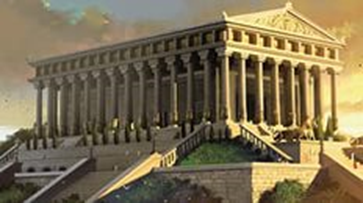 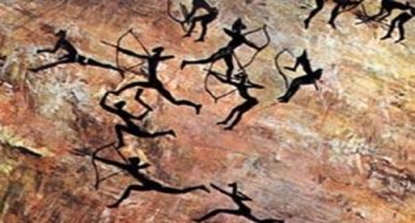 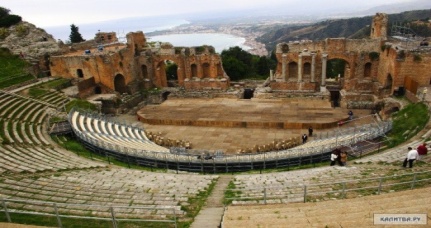 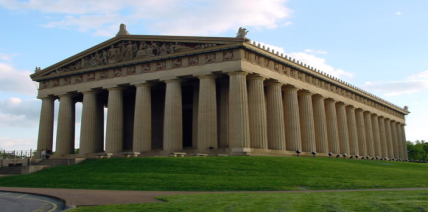 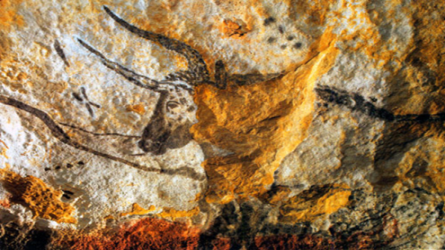 Соотнеси представленные постройки с эпохой ее создания.( Самостоятельная работа, самопроверка)-Итак, проверим, что у вас получилось.- Кто выполнил задание без ошибок? Молодцы!ФИЗМИНУТКА для глазVI Творческая работа в группах- Сегодня вам предстоит внести свой вклад в искусство,  создать свой шедевр, для этого мы должны разделиться на группы. На столах у вас лежат ребусы,  попробуйте отгадать их.(СЛАЙД).(  Дети отгадывают ребус, у кого получилось слово архитектура, те идут за стол с табличкой «Архитекторы», у кого живопись, те за стол» Живописцы», у кого ТЕАТР, в группу «Театральная»)-Итак ребята, весь класс разделился на 3 группы: архитекторы, живописцы, театральная группа. У каждой группы на столах лежат конверты с заданиями. Приступаем к работе.( Раздаются конверты с заданиями. Живописцы изображают наскальный рисунок. Архитекторы собирают пазл любого памятника архитектуры. Театральная группа одевается в греческие костюмы и демонстрируют под музыку пару движений из танца Сиртаки).Демонстрируют свои работы.VII. Самостоятельная работа.-Итак ребята посмотрим какими внимательными вы были во время урока, предлагаю вам тест, вам необходимо записать только букву с правильным вариантом.( СЛАЙД)  (Взаимопроверка, корректировка).VIII. Итог урока  Рефлексия- Итак, ребята, с каким понятием вы познакомились сегодня на уроке?-Где побывали и что видели?-С какими видами искусства  познакомились?- Что вам больше всего понравилось на уроке? -На партах у вас лежат маски, кто заканчивает этот урок с хорошим настроением, поднимите белые маски, а если ваше настроение ухудшилось, поднимите черную маску. -Сегодня на уроке все работали хорошо и в благодарность, за хорошую работу, я дарю вам эти древнегреческие  театральные маски.Домашнее задание - Дома вы прочитаете текст в учебнике и ответите на вопросы, кто захочет, сделает сообщение об одном из видов искусства.